PATIOS DINÁMICOS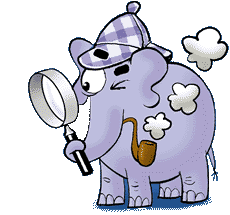 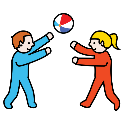 SECUENCIA DE JUEGO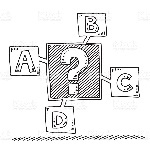 El juego consiste en una carrera de relevos. Los chicos deben hacer un recorrido de ida y vuelta subidos en un par de zancos.Tras completar el recorrido ceden los zancos a otro miembro de su grupo.Gana el equipo que antes complete el recorrido.